								Toruń, 31 sierpnia 2023 roku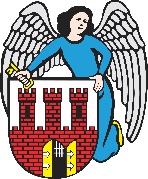     Radny Miasta Torunia        Piotr Lenkiewicz								Sz. Pan								Michał Zaleski								Prezydent Miasta ToruniaWNIOSEKPowołując się na § 18 Statutu Rady Miasta Torunia w nawiązaniu do § 36 ust. 4 Regulaminu Rady Miasta Torunia zwracam się do Pana Prezydenta z wnioskiem:- o sprawdzenie (zgłoszenie odpowiedniemu podmiotowi) awarii oświetlenia na Rubinkowie IUZASADNIENIEZ informacji jakie otrzymałem od mieszkańców, na ternie Rubinkowa (od sklepu E.Leclerc do sklepu Biedronka) nastąpiła awaria dużych lamp oświetleniowych powodująca dużą ciemność.Proszę o sprawdzenie.                                                                        /-/ Piotr Lenkiewicz										Radny Miasta Torunia